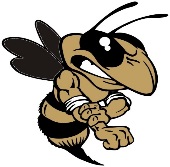 Sprayberry Jr. Jackets Basketball ClubRegistration FormPlayer’s Name:______________________________________________________________________________  Parent (s) Name:_____________________________________________________________________________Home Address:______________________________________________________________________________ _________________________________________________________________________________________Home Phone #:____________________Work Phone #:__________________Cell Phone #:_________________E-Mail:____________________________________________________________________________________Birthdate:________________________________________________Grade:_____________________________School:____________________________________________________________________________________Does this player have any known allergies or medical issues?___________If so, please explain:________________________________________________________________________________________________________________________________________________________________________________________________________________________________________________________________________________________________________________________________________________________________________________________I give my permission and consent for my child as identified above, to actively participate in the activities for this basketball club.  I certify that my child has had a physical within the last six months and was found to have no physical challenges that would jeopardize his/her health by participating in this program.Insurance Company:__________________________________________________________________________Name of Insured:____________________________________________________________________________Policy Number:______________________________________________________________________________Parent/Guardian Signature:____________________________________________________________________Date:__________________________